Fiche de renseignements - PORTEURS d’initiatives de SOLIDARITES sociales, économiques, artistiques, culturelles du territoire Coutances mer et bocage en période de confinement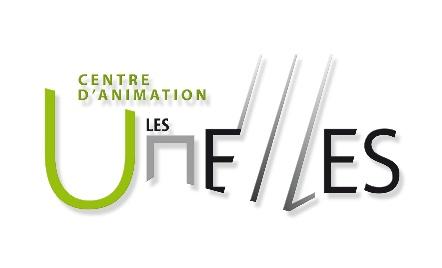 Nom de l’initiative :   Garder du lien, rompre la solitude et atténuer la souffrance psychique                                                     Thématique(s) : lien social, solidarité, entraide, isolement, souffrance psychiquePorteur de l’initiative, Organisme : Association GEM ARRIMAGEPublics cibles : par et pour des personnes isolées et/ou en souffrance psychique ; des adhérents du GEM ArrimageLieux de l’initiative : le coutançais, chacun de chez soi, Le GEM ArrimagePériode / Dates / fréquences : régulièrement voire quotidiennement pour certainsDéroulement :  Le but premier de l’association GEM Arrimage est de rompre la solitude, de créer du lien social et permettre à des personnes isolées et/ou en souffrance psychique de créer des temps de convivialité ensemble et gérer leur association dans un esprit d’entraide. La fragilité de ses membres nécessite une attention particulière. C’est pourquoi, des adhérents se contactent régulièrement. Une permanence téléphonique est également assurée par l’animatrice. Les adhérents peuvent joindre le GEM aux numéros habituels en cas de difficulté ou pour discuter tout simplement. L’animatrice contacte les membres régulièrement et sollicite des partenaires si besoinActeurs déjà mobilisés : Les adhérents du GEM, SAVS, fondation Bon Sauveur (BS)Besoins humains : Relais de la personne à contacter (autre que l’animatrice). 1 à 2 personnes supplémentaires. Mais le besoin se fera sentir si le confinement perdure trop longtempsLes compétences recherchées : Ecoute, bienveillance, connaissance des troubles psychiquesVos besoins matériels : Téléphone principalementVos besoins numériques : mail, FacebookBesoins de communication : un relai des partenaires sur l’existence de cette initiative afin de valoriser l’association et les membres la faisant vivreCoordonnées de la personne à contacter : Pour la période du confinement : Mélina Delaville – animatrice du GEM Arrimage qui relaie l’information auprès des membres du CA et adhérents09 60 01 64 25 / 06 37 57 46 08 / gem.arrimage@orange.frHors période de confinement : les adhérents du GEM Arrimage3 rue du Pertuis Trouard. 50200 COUTANCES09 60 01 64 25 / 06 37 57 46 08 / gem.arrimage@orange.fr